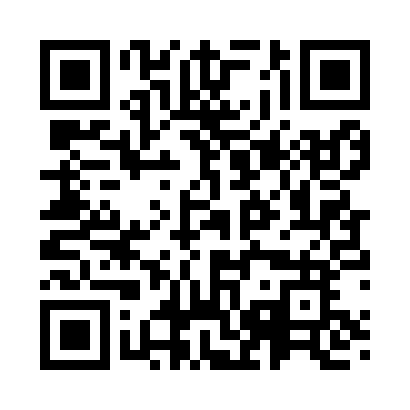 Prayer times for Sandra, EstoniaMon 1 Apr 2024 - Tue 30 Apr 2024High Latitude Method: Angle Based RulePrayer Calculation Method: Muslim World LeagueAsar Calculation Method: HanafiPrayer times provided by https://www.salahtimes.comDateDayFajrSunriseDhuhrAsrMaghribIsha1Mon4:176:461:235:468:0210:212Tue4:136:431:235:488:0410:243Wed4:096:401:235:508:0610:284Thu4:056:371:225:518:0910:315Fri4:006:351:225:538:1110:356Sat3:566:321:225:558:1310:387Sun3:516:291:215:568:1510:428Mon3:476:261:215:588:1810:469Tue3:426:231:215:598:2010:5010Wed3:376:201:216:018:2210:5411Thu3:326:181:206:038:2410:5812Fri3:276:151:206:048:2711:0213Sat3:226:121:206:068:2911:0614Sun3:176:091:206:078:3111:1115Mon3:156:061:196:098:3411:1516Tue3:136:041:196:108:3611:1717Wed3:126:011:196:128:3811:1818Thu3:115:581:196:138:4011:1819Fri3:105:561:186:158:4311:1920Sat3:085:531:186:168:4511:2021Sun3:075:501:186:188:4711:2122Mon3:065:471:186:198:5011:2223Tue3:055:451:186:218:5211:2324Wed3:045:421:186:228:5411:2425Thu3:035:391:176:248:5611:2526Fri3:015:371:176:258:5911:2627Sat3:005:341:176:269:0111:2628Sun2:595:321:176:289:0311:2729Mon2:585:291:176:299:0611:2830Tue2:575:271:176:319:0811:29